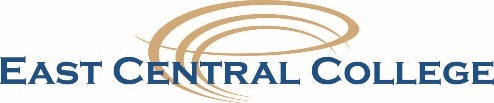 Submit this form to the Vice President of Student Development two weeks prior to the date of any off-campus college-sponsored student activity.SPONSOR CONTACT INFORMATIONSponsor’s Name:     Signature: Phone:      Email:SPONSOR ACKNOWLEDGEMENTThe above listed sponsor acknowledges that all participating students have been notified that they are fully responsible for any and all class work missed as a result of this college-sponsored activity. Students have been informed that while off campus for this college-sponsored activity they are expected to adhere to the terms of the Student Conduct Code. The above listed sponsor must be a full time employee of the college and is responsible for the supervision of all participating students and will accompany the student throughout the college-sponsored activity, including transportation.ACTIVITY INFORMATIONOrganization: Date(s) of Activity: Destination(s): Method(s) of Transportation: Description and Purpose of Activity:Travel Itinerary:(include arrival and departure time)Number of Student Attendees: NOTE: Student Hold Harmless Agreement and Emergency Contact Information Must be attached to this request form.APPROVAL/DENIAL______________________________________________________________   	_____________Vice President of Student Development		                       			DateApproved				Denied